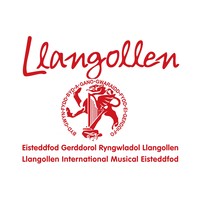 DATGANIAD I'R WASGDiweddariad am COVID-19 Yn dilyn cyngor diweddaraf y llywodraeth am y Coronafeirws, rydym wedi gwneud y penderfyniad i ohirio 74ain Eisteddfod Gerddorol Ryngwladol Llangollen ym mis Gorffennaf 2020. Rydym yn awr yn gweithio'n galed gyda'n partneriaid a'n hartistiaid i aildrefnu ar gyfer Llangollen 2021.Cenhadaeth greiddiol Eisteddfod Gerddorol Ryngwladol Llangollen oedd dod â phobl ynghyd trwy rannu profiadau cerddoriaeth a dawns; ac mae'n ddigalon gohirio yr hyn rydym yn ei wneud orau. Hoffem ymddiheuro i'r rhai sydd wedi cael eu heffeithio gan ein penderfyniad i ohirio a diolch i gynulleidfaoedd am eu dealltwriaeth. Fel erioed, rydym yn ddiolchgar am eich cefnogaeth.Yn y diwedd, roedd yn hawdd gwneud y penderfyniad oherwydd ei fod yn ymwneud yn llwyr â'r bobl sydd wrth wraidd ein Eisteddfod Rhyngwladol. Ein cynulleidfaoedd anhygoel, ffyddlon a chefnogol, a ddaw bob blwyddyn i'n tref fechan sy’n swatio yn Nyffryn Dyfrdwy. Ein ‘Gorymdaith y Cenhedloedd’ - ein cyfranogwyr rhyngwladol, sy’n amrywio o Ddawnswyr Gwerin Loughgiel yng Ngogledd Iwerddon i Grŵp Dawns Mother Touch o Zimbabwe, o Gôr Ieuenctid Prifysgol Talaith East Tennessee i Johns’ Boys o Rhosllanerchrugog. Ein hartistiaid cyngerdd, ein perfformwyr llwyfan a’n masnachwyr, sydd wedi dangos amynedd a dealltwriaeth yn ystod cyfnod hynod galed ar draws eu sectorau. Ein grwpiau lleol, ein hysgolion a’n cymuned, sydd bob blwyddyn yn gweithio gyda ni i sicrhau mynediad a mwynhad o'n Eisteddfod i bawb. Ac yn olaf, ond nid lleiaf, ein tîm bychan o staff ymroddedig a bron i 800 o wirfoddolwyr, sy'n gweithio'n ddiflino bob blwyddyn i gyflawni'r gamp fawr o lwyfannu'r Eisteddfod Rhyngwladol hon. Y bobl yma yw’r rheswm pam ein bod yn gorfod gohirio, er mwyn eu hamddiffyn a’u cadw'n ddiogel.Rydym yn cychwyn ar gyfnod o ansicrwydd digynsail. Yr un peth y mae eleni wedi'i ddysgu i ni yw pa mor ansefydlog y gall ansicrwydd fod, ansicrwydd ynghylch ein diogelwch, ein hiechyd a'n diogelwch ariannol.  Dros yr wythnosau a'r misoedd nesaf, byddwn yn gwneud popeth o fewn ein gallu i gefnogi ein hartistiaid, ein staff a’n cymuned.Dros y mis nesaf, byddwn yn cysylltu â chwsmeriaid yr effeithir arnynt trwy e-bost neu dros y ffôn i roi cyngor ar y camau nesaf, ad-daliadau neu'r opsiynau aildrefnu. Oherwydd y nifer uchel o ymholiadau a’r gofyniad i weithio o gartref, rydym yn annog cwsmeriaid i beidio â chysylltu â ni ond byddwn mewn cysylltiad cyn gynted â phosibl a byddwn yn ymdrechu i ddarparu'r gwasanaeth cwsmeriaid mwyaf effeithlon posib.Byddwn hefyd yn postio’r wybodaeth ddiweddaraf ar ei gwefan a'n sianeli cyfryngau cymdeithasol.NODIADAU I OLYGYDDION
Am fwy o wybodaeth, cysylltwch â'r Tim Marchnata a Chyfathrebu Pippa Lea pippa.lea@llangollen.net Megan McNutt megan.mcnutt@llangollen.net I gael y newyddion diweddaraf am yr Eisteddfod dilynwch ni arTwitter @llangollen_Eist Instagram @Llangollen_eisteddfod @Llan_Fest Facebook @ Llangollen International Musical Eisteddfod YouTube @ Llangollen International Musical Eisteddfod Mae Eisteddfod Gerddorol Ryngwladol Llangollen yn ŵyl flynyddol o gerddoriaeth, dawns a diwylliant, sy'n cynnwys cystadlaethau sy'n rhoi llwyfan i gorau a grwpiau dawns o bob rhan o'r byd. Sefydlwyd yr Eisteddfod Ryngwladol yn 1947, a’i nod yw hyrwyddo heddwch ac ewyllys da rhwng cenhedloedd a thros y blynyddoedd cafodd ei henwebu am nifer o wobrau, gan gynnwys Gwobr Heddwch Nobel. Am fwy o wybodaeth a thocynnau ewch i llangollen.netMae'r Eisteddfod Ryngwladol yn elusen a gefnogir gan Gyngor Celfyddydau Cymru, Llywodraeth Cymru a'r Loteri Genedlaethol. Mae noddwyr yr ŵyl yn cynnwys Kronospan, Linguassist, Ymddiriedolaeth Celf a'r Gymuned Pendine, Westminster Stone, SG Estates a Wrexham Lager.